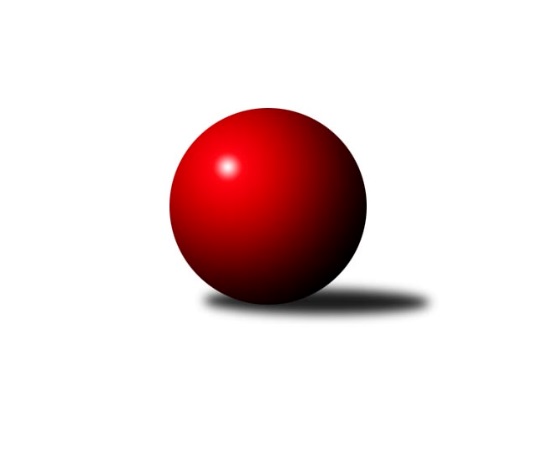 Č.7Ročník 2019/2020	24.5.2024 Jihomoravský KP2 sever 2019/2020Statistika 7. kolaTabulka družstev:		družstvo	záp	výh	rem	proh	skore	sety	průměr	body	plné	dorážka	chyby	1.	KK Orel Telnice B	7	7	0	0	42.0 : 14.0 	(52.0 : 32.0)	2347	14	1681	667	65	2.	KK Moravská Slávia Brno G	6	5	1	0	36.0 : 12.0 	(48.5 : 23.5)	2484	11	1741	743	50.3	3.	KK Brno Židenice	6	5	1	0	34.0 : 14.0 	(45.0 : 27.0)	2434	11	1696	738	58	4.	KK Slovan Rosice D	6	4	1	1	31.0 : 17.0 	(40.5 : 31.5)	2434	9	1699	735	53.5	5.	TJ Slovan Ivanovice	7	4	1	2	33.5 : 22.5 	(45.0 : 39.0)	2416	9	1715	701	53.9	6.	KK Réna Ivančice B	6	4	0	2	31.0 : 17.0 	(48.0 : 24.0)	2424	8	1698	726	50.5	7.	KS Devítka Brno B	7	3	0	4	27.0 : 29.0 	(37.5 : 46.5)	2135	6	1553	582	88.3	8.	KK Moravská Slávia Brno F	6	2	1	3	22.0 : 26.0 	(34.5 : 37.5)	2281	5	1610	671	64.7	9.	KK Moravská Slávia Brno E	6	2	0	4	19.0 : 29.0 	(31.0 : 41.0)	2240	4	1596	644	73.5	10.	TJ Sokol Husovice E	7	1	1	5	18.0 : 38.0 	(32.5 : 51.5)	2235	3	1603	633	76.3	11.	TJ Sokol Brno IV C	6	1	0	5	13.0 : 35.0 	(24.0 : 48.0)	2216	2	1593	623	74.8	12.	SK Brno Žabovřesky B	7	1	0	6	15.5 : 40.5 	(32.5 : 51.5)	2255	2	1603	652	69.6	13.	SKK Veverky Brno B	7	0	0	7	14.0 : 42.0 	(33.0 : 51.0)	2239	0	1604	635	62.9Tabulka doma:		družstvo	záp	výh	rem	proh	skore	sety	průměr	body	maximum	minimum	1.	KK Orel Telnice B	4	4	0	0	24.0 : 8.0 	(30.5 : 17.5)	2331	8	2391	2251	2.	KK Brno Židenice	3	3	0	0	19.0 : 5.0 	(26.0 : 10.0)	2436	6	2450	2428	3.	KK Moravská Slávia Brno G	3	2	1	0	17.0 : 7.0 	(24.5 : 11.5)	2461	5	2535	2362	4.	TJ Slovan Ivanovice	4	2	1	1	18.5 : 13.5 	(24.0 : 24.0)	2452	5	2521	2396	5.	KK Réna Ivančice B	3	2	0	1	17.0 : 7.0 	(26.0 : 10.0)	2442	4	2461	2418	6.	KK Slovan Rosice D	3	2	0	1	14.0 : 10.0 	(20.5 : 15.5)	2437	4	2443	2427	7.	KK Moravská Slávia Brno F	3	2	0	1	14.0 : 10.0 	(19.5 : 16.5)	2283	4	2341	2246	8.	KS Devítka Brno B	3	2	0	1	14.0 : 10.0 	(19.5 : 16.5)	2235	4	2292	2198	9.	KK Moravská Slávia Brno E	3	2	0	1	13.0 : 11.0 	(20.0 : 16.0)	2220	4	2259	2184	10.	TJ Sokol Brno IV C	3	1	0	2	9.0 : 15.0 	(13.5 : 22.5)	2295	2	2334	2274	11.	TJ Sokol Husovice E	3	0	1	2	9.0 : 15.0 	(15.5 : 20.5)	2226	1	2437	1995	12.	SK Brno Žabovřesky B	3	0	0	3	4.0 : 20.0 	(12.0 : 24.0)	2232	0	2299	2182	13.	SKK Veverky Brno B	4	0	0	4	8.0 : 24.0 	(20.0 : 28.0)	2354	0	2423	2281Tabulka venku:		družstvo	záp	výh	rem	proh	skore	sety	průměr	body	maximum	minimum	1.	KK Moravská Slávia Brno G	3	3	0	0	19.0 : 5.0 	(24.0 : 12.0)	2491	6	2525	2448	2.	KK Orel Telnice B	3	3	0	0	18.0 : 6.0 	(21.5 : 14.5)	2353	6	2427	2279	3.	KK Slovan Rosice D	3	2	1	0	17.0 : 7.0 	(20.0 : 16.0)	2432	5	2562	2344	4.	KK Brno Židenice	3	2	1	0	15.0 : 9.0 	(19.0 : 17.0)	2433	5	2452	2410	5.	TJ Slovan Ivanovice	3	2	0	1	15.0 : 9.0 	(21.0 : 15.0)	2404	4	2494	2309	6.	KK Réna Ivančice B	3	2	0	1	14.0 : 10.0 	(22.0 : 14.0)	2418	4	2487	2325	7.	KS Devítka Brno B	4	1	0	3	13.0 : 19.0 	(18.0 : 30.0)	2149	2	2289	2003	8.	SK Brno Žabovřesky B	4	1	0	3	11.5 : 20.5 	(20.5 : 27.5)	2260	2	2321	2228	9.	TJ Sokol Husovice E	4	1	0	3	9.0 : 23.0 	(17.0 : 31.0)	2238	2	2269	2207	10.	KK Moravská Slávia Brno F	3	0	1	2	8.0 : 16.0 	(15.0 : 21.0)	2313	1	2414	2254	11.	SKK Veverky Brno B	3	0	0	3	6.0 : 18.0 	(13.0 : 23.0)	2201	0	2297	2147	12.	KK Moravská Slávia Brno E	3	0	0	3	6.0 : 18.0 	(11.0 : 25.0)	2247	0	2263	2233	13.	TJ Sokol Brno IV C	3	0	0	3	4.0 : 20.0 	(10.5 : 25.5)	2189	0	2213	2171Tabulka podzimní části:		družstvo	záp	výh	rem	proh	skore	sety	průměr	body	doma	venku	1.	KK Orel Telnice B	7	7	0	0	42.0 : 14.0 	(52.0 : 32.0)	2347	14 	4 	0 	0 	3 	0 	0	2.	KK Moravská Slávia Brno G	6	5	1	0	36.0 : 12.0 	(48.5 : 23.5)	2484	11 	2 	1 	0 	3 	0 	0	3.	KK Brno Židenice	6	5	1	0	34.0 : 14.0 	(45.0 : 27.0)	2434	11 	3 	0 	0 	2 	1 	0	4.	KK Slovan Rosice D	6	4	1	1	31.0 : 17.0 	(40.5 : 31.5)	2434	9 	2 	0 	1 	2 	1 	0	5.	TJ Slovan Ivanovice	7	4	1	2	33.5 : 22.5 	(45.0 : 39.0)	2416	9 	2 	1 	1 	2 	0 	1	6.	KK Réna Ivančice B	6	4	0	2	31.0 : 17.0 	(48.0 : 24.0)	2424	8 	2 	0 	1 	2 	0 	1	7.	KS Devítka Brno B	7	3	0	4	27.0 : 29.0 	(37.5 : 46.5)	2135	6 	2 	0 	1 	1 	0 	3	8.	KK Moravská Slávia Brno F	6	2	1	3	22.0 : 26.0 	(34.5 : 37.5)	2281	5 	2 	0 	1 	0 	1 	2	9.	KK Moravská Slávia Brno E	6	2	0	4	19.0 : 29.0 	(31.0 : 41.0)	2240	4 	2 	0 	1 	0 	0 	3	10.	TJ Sokol Husovice E	7	1	1	5	18.0 : 38.0 	(32.5 : 51.5)	2235	3 	0 	1 	2 	1 	0 	3	11.	TJ Sokol Brno IV C	6	1	0	5	13.0 : 35.0 	(24.0 : 48.0)	2216	2 	1 	0 	2 	0 	0 	3	12.	SK Brno Žabovřesky B	7	1	0	6	15.5 : 40.5 	(32.5 : 51.5)	2255	2 	0 	0 	3 	1 	0 	3	13.	SKK Veverky Brno B	7	0	0	7	14.0 : 42.0 	(33.0 : 51.0)	2239	0 	0 	0 	4 	0 	0 	3Tabulka jarní části:		družstvo	záp	výh	rem	proh	skore	sety	průměr	body	doma	venku	1.	KK Moravská Slávia Brno F	0	0	0	0	0.0 : 0.0 	(0.0 : 0.0)	0	0 	0 	0 	0 	0 	0 	0 	2.	KS Devítka Brno B	0	0	0	0	0.0 : 0.0 	(0.0 : 0.0)	0	0 	0 	0 	0 	0 	0 	0 	3.	KK Moravská Slávia Brno G	0	0	0	0	0.0 : 0.0 	(0.0 : 0.0)	0	0 	0 	0 	0 	0 	0 	0 	4.	TJ Sokol Brno IV C	0	0	0	0	0.0 : 0.0 	(0.0 : 0.0)	0	0 	0 	0 	0 	0 	0 	0 	5.	TJ Slovan Ivanovice	0	0	0	0	0.0 : 0.0 	(0.0 : 0.0)	0	0 	0 	0 	0 	0 	0 	0 	6.	KK Moravská Slávia Brno E	0	0	0	0	0.0 : 0.0 	(0.0 : 0.0)	0	0 	0 	0 	0 	0 	0 	0 	7.	SKK Veverky Brno B	0	0	0	0	0.0 : 0.0 	(0.0 : 0.0)	0	0 	0 	0 	0 	0 	0 	0 	8.	KK Slovan Rosice D	0	0	0	0	0.0 : 0.0 	(0.0 : 0.0)	0	0 	0 	0 	0 	0 	0 	0 	9.	KK Réna Ivančice B	0	0	0	0	0.0 : 0.0 	(0.0 : 0.0)	0	0 	0 	0 	0 	0 	0 	0 	10.	KK Orel Telnice B	0	0	0	0	0.0 : 0.0 	(0.0 : 0.0)	0	0 	0 	0 	0 	0 	0 	0 	11.	KK Brno Židenice	0	0	0	0	0.0 : 0.0 	(0.0 : 0.0)	0	0 	0 	0 	0 	0 	0 	0 	12.	SK Brno Žabovřesky B	0	0	0	0	0.0 : 0.0 	(0.0 : 0.0)	0	0 	0 	0 	0 	0 	0 	0 	13.	TJ Sokol Husovice E	0	0	0	0	0.0 : 0.0 	(0.0 : 0.0)	0	0 	0 	0 	0 	0 	0 	0 Zisk bodů pro družstvo:		jméno hráče	družstvo	body	zápasy	v %	dílčí body	sety	v %	1.	Jiří Martínek 	KS Devítka Brno B 	7	/	7	(100%)	10	/	14	(71%)	2.	Stanislav Barva 	KS Devítka Brno B 	6	/	6	(100%)	11	/	12	(92%)	3.	Milan Doušek 	KK Orel Telnice B 	6	/	6	(100%)	10.5	/	12	(88%)	4.	Jaroslav Smrž 	KK Slovan Rosice D 	6	/	6	(100%)	7	/	12	(58%)	5.	Martin Večerka 	KK Moravská Slávia Brno G 	5	/	5	(100%)	9	/	10	(90%)	6.	Jiří Krev 	KK Brno Židenice  	5	/	6	(83%)	10	/	12	(83%)	7.	Petr Žažo 	KK Moravská Slávia Brno F 	5	/	6	(83%)	10	/	12	(83%)	8.	Miroslav Oujezdský 	KK Moravská Slávia Brno G 	5	/	6	(83%)	9	/	12	(75%)	9.	Eduard Kremláček 	KK Réna Ivančice B 	5	/	6	(83%)	9	/	12	(75%)	10.	Petr Vaňura 	KK Brno Židenice  	5	/	6	(83%)	9	/	12	(75%)	11.	Milan Sklenák 	KK Moravská Slávia Brno E 	5	/	6	(83%)	8	/	12	(67%)	12.	Lukáš Trchalík 	KK Orel Telnice B 	5	/	6	(83%)	8	/	12	(67%)	13.	Jana Večeřová 	SKK Veverky Brno B 	5	/	7	(71%)	11	/	14	(79%)	14.	Robert Zajíček 	KK Orel Telnice B 	5	/	7	(71%)	11	/	14	(79%)	15.	Radomír Břoušek 	TJ Slovan Ivanovice  	5	/	7	(71%)	9	/	14	(64%)	16.	Bohuslav Orálek 	TJ Slovan Ivanovice  	5	/	7	(71%)	9	/	14	(64%)	17.	Petr Juránek 	KS Devítka Brno B 	5	/	7	(71%)	9	/	14	(64%)	18.	Tomáš Hrdlička 	KK Réna Ivančice B 	4	/	5	(80%)	8	/	10	(80%)	19.	Vladimír Malý 	KK Brno Židenice  	4	/	5	(80%)	6	/	10	(60%)	20.	Jan Vrožina 	KK Moravská Slávia Brno F 	4	/	6	(67%)	8.5	/	12	(71%)	21.	Pavel Procházka 	KK Slovan Rosice D 	4	/	6	(67%)	8.5	/	12	(71%)	22.	Jan Bernatík 	KK Moravská Slávia Brno G 	4	/	6	(67%)	8	/	12	(67%)	23.	Josef Patočka 	TJ Sokol Husovice E 	4	/	6	(67%)	6	/	12	(50%)	24.	Milan Kučera 	KK Moravská Slávia Brno E 	4	/	6	(67%)	5	/	12	(42%)	25.	Radim Jelínek 	SK Brno Žabovřesky B 	4	/	7	(57%)	10	/	14	(71%)	26.	Tomáš Peřina 	TJ Sokol Husovice E 	4	/	7	(57%)	8	/	14	(57%)	27.	Zdeněk Vladík 	SK Brno Žabovřesky B 	4	/	7	(57%)	7	/	14	(50%)	28.	Jan Kučera 	TJ Slovan Ivanovice  	4	/	7	(57%)	7	/	14	(50%)	29.	Eugen Olgyai 	SKK Veverky Brno B 	4	/	7	(57%)	6.5	/	14	(46%)	30.	Milan Svobodník 	TJ Slovan Ivanovice  	3.5	/	5	(70%)	6	/	10	(60%)	31.	Antonín Zvejška 	SK Brno Žabovřesky B 	3.5	/	7	(50%)	7	/	14	(50%)	32.	Jan Tichák 	KK Brno Židenice  	3	/	3	(100%)	4	/	6	(67%)	33.	Anna Kalasová 	KK Moravská Slávia Brno G 	3	/	4	(75%)	6	/	8	(75%)	34.	Pavel Harenčák 	KK Réna Ivančice B 	3	/	4	(75%)	6	/	8	(75%)	35.	Jiří Hrdlička 	KK Slovan Rosice D 	3	/	4	(75%)	5.5	/	8	(69%)	36.	Jiří Hrazdíra st.	KK Orel Telnice B 	3	/	5	(60%)	7	/	10	(70%)	37.	Martina Hájková 	KK Moravská Slávia Brno G 	3	/	5	(60%)	5.5	/	10	(55%)	38.	Vladimír Venclovský 	TJ Sokol Brno IV C 	3	/	5	(60%)	5	/	10	(50%)	39.	Petr Vyhnalík 	KK Slovan Rosice D 	3	/	5	(60%)	4.5	/	10	(45%)	40.	Bohumil Sehnal 	TJ Sokol Brno IV C 	3	/	6	(50%)	6	/	12	(50%)	41.	Miroslav Novák 	KK Moravská Slávia Brno E 	3	/	6	(50%)	5.5	/	12	(46%)	42.	Jiří Bělohlávek 	KK Moravská Slávia Brno E 	3	/	6	(50%)	5	/	12	(42%)	43.	Vladimír Polách 	SKK Veverky Brno B 	3	/	7	(43%)	6	/	14	(43%)	44.	Zdeněk Machala 	TJ Slovan Ivanovice  	2	/	2	(100%)	4	/	4	(100%)	45.	Jiří Horák 	KK Réna Ivančice B 	2	/	3	(67%)	5	/	6	(83%)	46.	Robert Ondrůj 	KK Orel Telnice B 	2	/	3	(67%)	4.5	/	6	(75%)	47.	Petra Rejchrtová 	KK Moravská Slávia Brno F 	2	/	3	(67%)	4	/	6	(67%)	48.	František Čech 	KK Réna Ivančice B 	2	/	3	(67%)	4	/	6	(67%)	49.	Marek Čech 	KK Réna Ivančice B 	2	/	3	(67%)	4	/	6	(67%)	50.	Jaroslava Hrazdírová 	KK Orel Telnice B 	2	/	3	(67%)	3	/	6	(50%)	51.	Miroslav Časta 	KK Orel Telnice B 	2	/	3	(67%)	3	/	6	(50%)	52.	Josef Hájek 	KK Orel Telnice B 	2	/	4	(50%)	4	/	8	(50%)	53.	Radek Hrdlička 	KK Slovan Rosice D 	2	/	4	(50%)	4	/	8	(50%)	54.	Miroslav Korbička 	KK Brno Židenice  	2	/	4	(50%)	4	/	8	(50%)	55.	Zdeněk Ondráček 	KK Moravská Slávia Brno G 	2	/	5	(40%)	6	/	10	(60%)	56.	Cyril Vaško 	KS Devítka Brno B 	2	/	5	(40%)	5.5	/	10	(55%)	57.	Petr Pokorný 	TJ Slovan Ivanovice  	2	/	5	(40%)	5	/	10	(50%)	58.	Štěpán Kalas 	KK Moravská Slávia Brno G 	2	/	5	(40%)	5	/	10	(50%)	59.	Jaroslav Navrátil 	KK Moravská Slávia Brno F 	2	/	5	(40%)	3	/	10	(30%)	60.	Vladimír Ryšavý 	KK Brno Židenice  	2	/	6	(33%)	8	/	12	(67%)	61.	Jaromír Mečíř 	TJ Sokol Brno IV C 	2	/	6	(33%)	6.5	/	12	(54%)	62.	Lukáš Lehocký 	TJ Sokol Husovice E 	2	/	6	(33%)	4.5	/	12	(38%)	63.	Radek Smutný 	TJ Sokol Brno IV C 	2	/	6	(33%)	4	/	12	(33%)	64.	Zdeněk Čepička 	TJ Slovan Ivanovice  	2	/	6	(33%)	3	/	12	(25%)	65.	Robert Pacal 	TJ Sokol Husovice E 	2	/	7	(29%)	7	/	14	(50%)	66.	Dalibor Dvorník 	KK Moravská Slávia Brno F 	1	/	1	(100%)	2	/	2	(100%)	67.	Luděk Kolář 	KK Réna Ivančice B 	1	/	1	(100%)	2	/	2	(100%)	68.	Zdeněk Pavelka 	KK Moravská Slávia Brno E 	1	/	1	(100%)	2	/	2	(100%)	69.	Veronika Dufková 	TJ Sokol Husovice E 	1	/	1	(100%)	2	/	2	(100%)	70.	Martin Želev 	KK Réna Ivančice B 	1	/	1	(100%)	2	/	2	(100%)	71.	Anastasios Jiaxis 	KK Slovan Rosice D 	1	/	2	(50%)	3	/	4	(75%)	72.	Karel Dorazil 	KK Réna Ivančice B 	1	/	2	(50%)	2.5	/	4	(63%)	73.	Petr Hepnárek 	KK Brno Židenice  	1	/	2	(50%)	2	/	4	(50%)	74.	Radim Švihálek 	KK Slovan Rosice D 	1	/	2	(50%)	2	/	4	(50%)	75.	Petr Kotzian 	KK Brno Židenice  	1	/	2	(50%)	2	/	4	(50%)	76.	Renata Horáková 	KK Réna Ivančice B 	1	/	2	(50%)	2	/	4	(50%)	77.	Luboš Staněk 	KK Réna Ivančice B 	1	/	2	(50%)	2	/	4	(50%)	78.	Marta Hrdličková 	KK Orel Telnice B 	1	/	2	(50%)	1	/	4	(25%)	79.	Libor Čížek 	KK Slovan Rosice D 	1	/	2	(50%)	1	/	4	(25%)	80.	Miroslav Nejezchleb 	KK Moravská Slávia Brno E 	1	/	3	(33%)	2.5	/	6	(42%)	81.	Jiří Procházka 	KS Devítka Brno B 	1	/	3	(33%)	2	/	6	(33%)	82.	Pavel Lasovský 	TJ Slovan Ivanovice  	1	/	3	(33%)	2	/	6	(33%)	83.	Pavel Zajíc 	KK Slovan Rosice D 	1	/	3	(33%)	2	/	6	(33%)	84.	Jaromíra Čáslavská 	SKK Veverky Brno B 	1	/	4	(25%)	4	/	8	(50%)	85.	Miloslav Ostřížek 	SK Brno Žabovřesky B 	1	/	4	(25%)	3	/	8	(38%)	86.	Milena Minksová 	TJ Sokol Husovice E 	1	/	4	(25%)	3	/	8	(38%)	87.	Václav Vaněk 	KK Moravská Slávia Brno F 	1	/	4	(25%)	3	/	8	(38%)	88.	Jaroslav Herůdek 	SKK Veverky Brno B 	1	/	4	(25%)	2	/	8	(25%)	89.	Jan Kučera 	TJ Sokol Brno IV C 	1	/	5	(20%)	2	/	10	(20%)	90.	Marek Černý 	SK Brno Žabovřesky B 	1	/	6	(17%)	5.5	/	12	(46%)	91.	Petr Smejkal 	KK Slovan Rosice D 	0	/	1	(0%)	1	/	2	(50%)	92.	Jiří Zouhar 	KK Brno Židenice  	0	/	1	(0%)	0	/	2	(0%)	93.	Tomáš Zbavitel 	KK Moravská Slávia Brno E 	0	/	1	(0%)	0	/	2	(0%)	94.	Nikola Bukačová 	KK Réna Ivančice B 	0	/	1	(0%)	0	/	2	(0%)	95.	Vítězslav Krapka 	SK Brno Žabovřesky B 	0	/	1	(0%)	0	/	2	(0%)	96.	Milena Černohlávková 	KS Devítka Brno B 	0	/	1	(0%)	0	/	2	(0%)	97.	Josef Němeček 	KK Moravská Slávia Brno E 	0	/	2	(0%)	2	/	4	(50%)	98.	Ivana Hrdličková 	KK Réna Ivančice B 	0	/	2	(0%)	1	/	4	(25%)	99.	Miroslav Krapka 	KK Moravská Slávia Brno F 	0	/	2	(0%)	1	/	4	(25%)	100.	Klaudie Kittlerová 	TJ Sokol Husovice E 	0	/	2	(0%)	0	/	4	(0%)	101.	Milan Grombiřík 	SKK Veverky Brno B 	0	/	3	(0%)	2	/	6	(33%)	102.	Karel Krajina 	SKK Veverky Brno B 	0	/	3	(0%)	1	/	6	(17%)	103.	Jan Matoušek 	TJ Sokol Brno IV C 	0	/	3	(0%)	0.5	/	6	(8%)	104.	Josef Kaderka 	KS Devítka Brno B 	0	/	3	(0%)	0	/	6	(0%)	105.	František Uher 	SKK Veverky Brno B 	0	/	4	(0%)	0.5	/	8	(6%)	106.	Martin Staněk 	KS Devítka Brno B 	0	/	4	(0%)	0	/	8	(0%)	107.	Miloslav Nemeškal 	TJ Sokol Husovice E 	0	/	4	(0%)	0	/	8	(0%)	108.	Jaroslav Betáš 	TJ Sokol Husovice E 	0	/	5	(0%)	2	/	10	(20%)	109.	Radek Probošt 	KK Moravská Slávia Brno E 	0	/	5	(0%)	1	/	10	(10%)	110.	Karel Pospíšil 	SK Brno Žabovřesky B 	0	/	5	(0%)	0	/	10	(0%)	111.	Martin Kyjovský 	KS Devítka Brno B 	0	/	5	(0%)	0	/	10	(0%)	112.	Roman Brener 	TJ Sokol Brno IV C 	0	/	5	(0%)	0	/	10	(0%)	113.	Michal Kaštovský 	SK Brno Žabovřesky B 	0	/	5	(0%)	0	/	10	(0%)	114.	Miloslav Štrubl 	KK Moravská Slávia Brno F 	0	/	6	(0%)	0	/	12	(0%)Průměry na kuželnách:		kuželna	průměr	plné	dorážka	chyby	výkon na hráče	1.	KK Vyškov, 1-4	2406	1706	700	59.4	(401.1)	2.	KK Réna Ivančice, 1-2	2386	1684	701	53.3	(397.7)	3.	Brno Veveří, 1-2	2380	1681	699	50.0	(396.7)	4.	KK Slovan Rosice, 1-4	2348	1658	690	68.3	(391.4)	5.	TJ Sokol Brno IV, 1-4	2341	1682	659	66.7	(390.3)	6.	Žabovřesky, 1-2	2293	1640	653	64.3	(382.3)	7.	KK MS Brno, 1-4	2291	1623	668	66.3	(382.0)	8.	Telnice, 1-2	2291	1610	680	66.3	(381.9)	9.	TJ Sokol Husovice, 1-4	2266	1617	649	78.3	(377.8)	10.	- volno -, 1-4	0	0	0	0.0	(0.0)Nejlepší výkony na kuželnách:KK Vyškov, 1-4KK Moravská Slávia Brno G	2525	1. kolo	Miroslav Oujezdský 	KK Moravská Slávia Brno G	453	1. koloTJ Slovan Ivanovice 	2521	1. kolo	Jiří Krev 	KK Brno Židenice 	449	5. koloTJ Slovan Ivanovice 	2454	3. kolo	Petr Vaňura 	KK Brno Židenice 	448	5. koloKK Brno Židenice 	2437	5. kolo	Zdeněk Vladík 	SK Brno Žabovřesky B	446	7. koloTJ Slovan Ivanovice 	2437	5. kolo	Anna Kalasová 	KK Moravská Slávia Brno G	436	1. koloTJ Slovan Ivanovice 	2396	7. kolo	Vladimír Malý 	KK Brno Židenice 	435	5. koloTJ Sokol Husovice E	2247	3. kolo	Radomír Břoušek 	TJ Slovan Ivanovice 	435	3. koloSK Brno Žabovřesky B	2235	7. kolo	Zdeněk Machala 	TJ Slovan Ivanovice 	435	3. kolo		. kolo	Petr Pokorný 	TJ Slovan Ivanovice 	432	1. kolo		. kolo	Zdeněk Machala 	TJ Slovan Ivanovice 	432	1. koloKK Réna Ivančice, 1-2KK Moravská Slávia Brno G	2500	5. kolo	Miroslav Oujezdský 	KK Moravská Slávia Brno G	446	5. koloKK Réna Ivančice B	2461	5. kolo	Jiří Horák 	KK Réna Ivančice B	443	5. koloKK Réna Ivančice B	2448	2. kolo	Tomáš Hrdlička 	KK Réna Ivančice B	434	2. koloKK Réna Ivančice B	2418	7. kolo	Jan Bernatík 	KK Moravská Slávia Brno G	427	5. koloKK Moravská Slávia Brno E	2263	7. kolo	Martina Hájková 	KK Moravská Slávia Brno G	425	5. koloSK Brno Žabovřesky B	2228	2. kolo	Eduard Kremláček 	KK Réna Ivančice B	423	7. kolo		. kolo	Luděk Kolář 	KK Réna Ivančice B	422	7. kolo		. kolo	Jiří Bělohlávek 	KK Moravská Slávia Brno E	420	7. kolo		. kolo	František Čech 	KK Réna Ivančice B	417	7. kolo		. kolo	Tomáš Hrdlička 	KK Réna Ivančice B	414	5. koloBrno Veveří, 1-2KK Brno Židenice 	2452	7. kolo	Miroslav Korbička 	KK Brno Židenice 	446	7. koloKK Réna Ivančice B	2443	6. kolo	Radim Jelínek 	SK Brno Žabovřesky B	432	4. koloSKK Veverky Brno B	2423	7. kolo	Eduard Kremláček 	KK Réna Ivančice B	431	6. koloTJ Slovan Ivanovice 	2409	2. kolo	Vladimír Polách 	SKK Veverky Brno B	426	4. koloSKK Veverky Brno B	2379	2. kolo	Jaromíra Čáslavská 	SKK Veverky Brno B	426	7. koloSKK Veverky Brno B	2333	6. kolo	Jana Večeřová 	SKK Veverky Brno B	421	7. koloSK Brno Žabovřesky B	2321	4. kolo	Bohuslav Orálek 	TJ Slovan Ivanovice 	421	2. koloSKK Veverky Brno B	2281	4. kolo	Jana Večeřová 	SKK Veverky Brno B	421	2. kolo		. kolo	Radomír Břoušek 	TJ Slovan Ivanovice 	417	2. kolo		. kolo	Vladimír Polách 	SKK Veverky Brno B	416	6. koloKK Slovan Rosice, 1-4KK Réna Ivančice B	2487	3. kolo	Jiří Krev 	KK Brno Židenice 	473	6. koloKK Brno Židenice 	2450	2. kolo	Jiří Martínek 	KS Devítka Brno B	464	7. koloKK Slovan Rosice D	2443	7. kolo	Jiří Krev 	KK Brno Židenice 	451	2. koloKK Slovan Rosice D	2441	3. kolo	Jaroslav Smrž 	KK Slovan Rosice D	445	3. koloKK Brno Židenice 	2431	6. kolo	Jiří Krev 	KK Brno Židenice 	438	4. koloKK Brno Židenice 	2428	4. kolo	Vladimír Malý 	KK Brno Židenice 	438	6. koloKK Slovan Rosice D	2427	5. kolo	Tomáš Hrdlička 	KK Réna Ivančice B	438	3. koloSKK Veverky Brno B	2297	5. kolo	Petr Vyhnalík 	KK Slovan Rosice D	436	7. koloKK Moravská Slávia Brno F	2254	6. kolo	Petr Vaňura 	KK Brno Židenice 	428	4. koloTJ Sokol Brno IV C	2213	2. kolo	Petr Juránek 	KS Devítka Brno B	427	7. koloTJ Sokol Brno IV, 1-4TJ Slovan Ivanovice 	2494	6. kolo	Petr Pokorný 	TJ Slovan Ivanovice 	442	6. koloKK Orel Telnice B	2427	1. kolo	Jan Kučera 	TJ Slovan Ivanovice 	430	6. koloTJ Sokol Brno IV C	2334	4. kolo	Robert Zajíček 	KK Orel Telnice B	429	1. koloTJ Sokol Brno IV C	2276	6. kolo	Milan Svobodník 	TJ Slovan Ivanovice 	426	6. koloTJ Sokol Brno IV C	2274	1. kolo	Milan Sklenák 	KK Moravská Slávia Brno E	424	4. koloKK Moravská Slávia Brno E	2246	4. kolo	Jaromír Mečíř 	TJ Sokol Brno IV C	422	4. kolo		. kolo	Radek Smutný 	TJ Sokol Brno IV C	422	1. kolo		. kolo	Milan Doušek 	KK Orel Telnice B	421	1. kolo		. kolo	Lukáš Trchalík 	KK Orel Telnice B	420	1. kolo		. kolo	Jaromír Mečíř 	TJ Sokol Brno IV C	420	6. koloŽabovřesky, 1-2KK Moravská Slávia Brno G	2448	3. kolo	Miroslav Oujezdský 	KK Moravská Slávia Brno G	443	3. koloKK Slovan Rosice D	2391	1. kolo	Jaroslav Smrž 	KK Slovan Rosice D	432	1. koloSK Brno Žabovřesky B	2299	3. kolo	Jan Bernatík 	KK Moravská Slávia Brno G	427	3. koloTJ Sokol Husovice E	2227	5. kolo	Zdeněk Vladík 	SK Brno Žabovřesky B	423	5. koloSK Brno Žabovřesky B	2216	5. kolo	Zdeněk Ondráček 	KK Moravská Slávia Brno G	421	3. koloSK Brno Žabovřesky B	2182	1. kolo	Robert Pacal 	TJ Sokol Husovice E	416	5. kolo		. kolo	Radim Jelínek 	SK Brno Žabovřesky B	415	3. kolo		. kolo	Radim Jelínek 	SK Brno Žabovřesky B	415	5. kolo		. kolo	Marek Černý 	SK Brno Žabovřesky B	413	3. kolo		. kolo	Petr Vyhnalík 	KK Slovan Rosice D	405	1. koloKK MS Brno, 1-4KK Moravská Slávia Brno G	2535	2. kolo	Jiří Krev 	KK Brno Židenice 	456	3. koloKK Moravská Slávia Brno G	2486	7. kolo	Anna Kalasová 	KK Moravská Slávia Brno G	447	7. koloKK Moravská Slávia Brno F	2414	2. kolo	Miroslav Oujezdský 	KK Moravská Slávia Brno G	442	7. koloKK Brno Židenice 	2410	3. kolo	Jan Bernatík 	KK Moravská Slávia Brno G	441	2. koloKK Moravská Slávia Brno G	2362	4. kolo	Jan Bernatík 	KK Moravská Slávia Brno G	440	7. koloKK Slovan Rosice D	2344	4. kolo	Lukáš Trchalík 	KK Orel Telnice B	439	5. koloKK Moravská Slávia Brno F	2341	1. kolo	Petra Rejchrtová 	KK Moravská Slávia Brno F	436	2. koloKK Réna Ivančice B	2325	1. kolo	Petr Žažo 	KK Moravská Slávia Brno F	432	1. koloKK Orel Telnice B	2279	5. kolo	Milan Sklenák 	KK Moravská Slávia Brno E	431	1. koloTJ Sokol Husovice E	2269	1. kolo	Jiří Bělohlávek 	KK Moravská Slávia Brno E	429	3. koloTelnice, 1-2KK Orel Telnice B	2391	7. kolo	Milan Doušek 	KK Orel Telnice B	448	4. koloKK Orel Telnice B	2388	4. kolo	Jiří Bělohlávek 	KK Moravská Slávia Brno E	433	2. koloTJ Slovan Ivanovice 	2309	4. kolo	Robert Zajíček 	KK Orel Telnice B	429	7. koloKK Orel Telnice B	2293	6. kolo	Lukáš Trchalík 	KK Orel Telnice B	425	6. koloSK Brno Žabovřesky B	2257	6. kolo	Robert Ondrůj 	KK Orel Telnice B	424	4. koloKK Orel Telnice B	2251	2. kolo	Robert Zajíček 	KK Orel Telnice B	421	6. koloKK Moravská Slávia Brno E	2233	2. kolo	Josef Hájek 	KK Orel Telnice B	419	2. koloTJ Sokol Husovice E	2207	7. kolo	Antonín Zvejška 	SK Brno Žabovřesky B	418	6. kolo		. kolo	Radomír Břoušek 	TJ Slovan Ivanovice 	416	4. kolo		. kolo	Milan Kučera 	KK Moravská Slávia Brno E	415	2. koloTJ Sokol Husovice, 1-4KK Slovan Rosice D	2562	6. kolo	Lukáš Trchalík 	KK Orel Telnice B	472	3. koloTJ Sokol Husovice E	2437	6. kolo	Jiří Hrdlička 	KK Slovan Rosice D	470	6. koloKK Orel Telnice B	2352	3. kolo	Jaroslav Smrž 	KK Slovan Rosice D	462	6. koloKS Devítka Brno B	2292	5. kolo	Tomáš Peřina 	TJ Sokol Husovice E	449	2. koloKS Devítka Brno B	2289	2. kolo	Petr Juránek 	KS Devítka Brno B	447	3. koloKK Moravská Slávia Brno F	2272	4. kolo	Petr Juránek 	KS Devítka Brno B	443	2. koloTJ Sokol Husovice E	2245	2. kolo	Stanislav Barva 	KS Devítka Brno B	439	5. koloKS Devítka Brno B	2216	1. kolo	Tomáš Peřina 	TJ Sokol Husovice E	439	6. koloKS Devítka Brno B	2198	3. kolo	Josef Patočka 	TJ Sokol Husovice E	437	6. koloTJ Sokol Brno IV C	2184	5. kolo	Pavel Procházka 	KK Slovan Rosice D	434	6. kolo- volno -, 1-4Četnost výsledků:	8.0 : 0.0	1x	7.0 : 1.0	5x	6.0 : 2.0	12x	5.5 : 2.5	1x	5.0 : 3.0	3x	4.0 : 4.0	3x	3.0 : 5.0	4x	2.0 : 6.0	9x	1.0 : 7.0	3x	0.0 : 8.0	1x